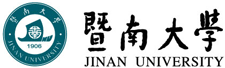 2020年招收攻读硕士学位研究生入学考试试题（B卷）********************************************************************************************学科、专业名称：环境科学研究方向：考试科目名称：环境学概论815考试科目：  环境学概论    815                    共  1 页，第 1  页 考生注意：所有答案必须写在答题纸（卷）上，写在本试题上一律不给分。 一、填空题（每空1分，共20分）1、水的循环包括  [1]  、  [2]  、  [3]  及  [4]  ，地球上的水不断循环往复，在全球范围内蒸发与降水的总量是  [5]  的。2、随着世界人口的不断增加和工农生产的迅速发展，人类对水量的需求日益增多；而水资源的  [6]  和水量的  [7]  极不平均，可用的水源和  [8]  不成比例关系。3、大气降水是由  [9]  和  [10]  的水蒸气凝结而成，是  [11]  较少而  [12]  很低的软水。4、地下水水质的基本特征是：  [13]  少，水清澈透明，  [14]  和  [15]  的含量极少，受地面的污染不那样直接，  [16]  含量增加，  [17]  和矿化度较大。5、水体可划分为“类型”和“  [18]  ”的概念。按“类型”可划分为  [19]  水体和  [20]  水体。二、名词解释（每题5分，共30分）1、气溶胶2、水体污染3、TOD4、推流迁移5、土壤溶液6、“新能源”三、简答题（每题10分，共40分）1、简述土地资源破坏因素2、简述什么是可持续发展3、简述土壤的组成4、简述水体污染物的衰减和转化四、论述题（每题30分，共60分）1、重金属元素在水环境中具有怎样的污染特征？2、水体污染物都有哪些来源？